Table of Contents Relative & Absolute Cell References	3Exercise 1.	Relative cell references	3Exercise 2.	Absolute cell references	3Date Calculations and Conditional Formatting	4Exercise 3.	Date calculations	4Exercise 4.	Apply conditional formatting	4Exercise 5.	Apply conditional formatting to a whole row	5‘IF’ Function	6Exercise 6.	Using ‘IF’ statements	6Exercise 7.	Practice Exercise Basic IF Statements	6VLookup Function	7Exercise 8.	Using V lookup	7Exercise 9.	Practice Exercise Vlookup	8Pivot Table	8Exercise 10.	Create a pivot table	8Exercise 11.	Add data to PivotTable	10Exercise 12.	Edit PivotTable	10Pivot Table Slicers	11Exercise 13.	Practice Exercise Pivot Table Exercise	12Exercise 14.	Create a PivotChart	13Extras Sorting & Filtering Lists	14Exercise 15.	Sort by single criteria	14Exercise 16.	Sort by multiple criteria	14Exercise 17.	Filtering with AutoFilter	15Exercise 18.	Progressive filtering	16Find Unique Values and Remove Duplicates	16Exercise 19.	Find unique values	16Protection	17Exercise 20.	Worksheet protection	17Exercise 21.	Unprotected cells	18Goal Seek	19Exercise 22.	Use ‘Goal Seek’ tool	19Naming Cells	20Exercise 23.	Naming cells via ribbon	20Answers	20Exercise document:Go to https://web.library.uq.edu.au/library-services/training/training-resources and click Excel. Locate and click the Manipulating Data.xlsx link. Make sure you are on the Relative and Absolute Reference sheet when the workbook opens.Relative & Absolute Cell References	Relative cell referencesCalculate “% Paid”	Absolute cell referencesAbsolute cell references – This uses the exact address of a cell regardless of the position of the cell that contains the formula.  Date Calculations and Conditional Formatting	Date calculationsDisplay hidden dataCalculate Age from Date of Birth Note: Subtracting a date of birth from the current date will display the number of days between the two dates. To find out the age in years, divide by 365.25 (the .25 allows for leap years).	Apply conditional formatting 	Apply conditional formatting to a whole row Data AnalysisExcel can analyse a specified range of data using a variety of tools and can subsequently display results calculated from a formula or from user specified options‘IF’ Function The IF function will analyse data and provide results defined by the user. The analysis returns either a true or false answer. The displayed results can be text or calculated values. Average and Final Exam grades will analyse exam results and provide a grade for students based on pre-defined criteria.  	Using ‘IF’ statementsGo to the If Statement sheet 	Practice Exercise Basic IF StatementsGo to the Basic If Exercise sheet.See page 20 for the answer.VLookup FunctionYou can also use the VLOOKUP function as an alternative to the IF function for elaborate tests. Lookup functions will analyse data and compare it against a predefined range prior to displaying the result.  This works on the principle:Here's a value. Go to another location and find a match for my value, When a match is found show the cell contents from within a specified column number A vertical array (or table) has headings in the first row and data in column beneath. This is the most common layout for information within Excel.  Note: If the Headers are in the first column and the data is in rows then you would use the HLookup function.	Using V lookup	Practice Exercise VlookupPivot TablePivot tables allow you to extract and arrange elements of your data to present it in an alternative table. With pivot tables you can group and summarise list data into a format that is easy for reporting and analysis.  A pivot table won’t automatically update if the raw data changes and you will need to refresh to update any changes in the data.	Create a pivot table Pivot Table categories define 3 main areas of information: 	Add data to PivotTable	Edit PivotTable Pivot Table SlicersPivot table slicers are a type of filter you can use to display select data within your pivot table quickly and efficiently.Drill DownsA drill down is a breakdown of select information contained within a pivot table.  It is activated by double clicking on selected data.  The drill down displays in a new sheet.	Practice Exercise Pivot Table Exercise	Create a PivotChartExtras
Sorting & Filtering Lists	Sort by single criteria Go to the Sort & Filter worksheet tab	Sort by multiple criteriaSorting Data allows you to present it in a specified order.  If you want to temporarily hide or extract data use the filtering tool available from AutoFilter.	Filtering with AutoFilter	Progressive filteringFind Unique Values and Remove Duplicates	Find unique valuesGo to Remove Duplicates sheetProtectionTo prevent a user from accidentally or deliberately changing, moving, or deleting important data from a worksheet or workbook, you can protect certain worksheet or workbook elements, with or without a password.	Worksheet protectionIf you protect a worksheet; all cells will be locked by default.  Users cannot make any changes to a locked cell. For example, they cannot insert, modify, delete, or format data in a locked cell.	Unprotected cellsExcel protects all cells that are locked. All cells are locked by default, so when protection is applied all cells are unavailable.  To enabling editing, cells must be unlocked before they are protected.Goal SeekIf you know the result that you want from a formula, but are not sure what input value the formula needs to get that result, use the Goal Seek feature. This feature will change the actual values on a spreadsheet.	Use ‘Goal Seek’ toolNaming CellsNaming cells or ranges allows you to use those names in formulas.  This has the same effect as making a cell or range absolute. See Exercise 2 on page 3 for further information on absolute cell references.Note: Cell/Range names cannot have any spaces. They must start with a letter and can have numbers but they cannot be the same as a cell reference or a function name. E.g. You cannot use SUM or A1 as a cell/range name but you could use AAAA1 or SUM111 if you wish.	Naming cells via ribbonAnswersBasic If Exercise: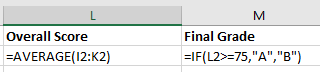 Vlookup Exercise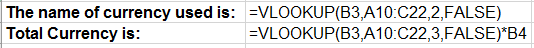 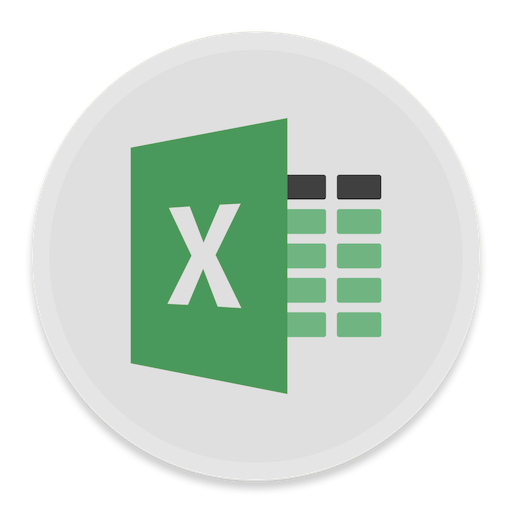 Excel 2016Processing DataExcel 2016Processing DataExcel 2016Processing DataExcel 2016Processing DataExcel 2016Processing DataCourse objectives:Use conditional formatting effectively Use IF and VLOOKUP functions for data analysisUse PivotTables for flexible data presentation Use Sort and filter effectively Course objectives:Use conditional formatting effectively Use IF and VLOOKUP functions for data analysisUse PivotTables for flexible data presentation Use Sort and filter effectively Student Training and SupportStudent Training and SupportStudent Training and SupportStudent Training and SupportStudent Training and SupportPhone:Phone:(07) 334 64312(07) 334 64312Email:Email:askus@library.uq.edu.auaskus@library.uq.edu.auWeb:Web:https://web.library.uq.edu.au/library-services/training/https://web.library.uq.edu.au/library-services/training/Service PointsService PointsService PointsService PointsService PointsSt Lucia:St Lucia:Main desk of the SSAH, ARMUS and DHESL librariesMain desk of the SSAH, ARMUS and DHESL librariesHospitals:Hospitals:Main desk of the PACE, Herston and Mater librariesMain desk of the PACE, Herston and Mater librariesGatton:Gatton:Level 2, UQ Gatton LibraryLevel 2, UQ Gatton LibraryStaff Training (Bookings)Staff Training (Bookings)Staff Training (Bookings)Staff Training (Bookings)Staff Training (Bookings)PhonePhone(07) 3365 2666 (07) 3365 2666 EmailEmailstaffdev@uq.edu.austaffdev@uq.edu.auWebWebhttp://www.uq.edu.au/staffdevelopmenthttp://www.uq.edu.au/staffdevelopmentStaff may contact their trainer with enquiries and feedback related to training content. Please contact Staff Development for booking enquiries or your local I.T. support for general technical enquiries.Staff may contact their trainer with enquiries and feedback related to training content. Please contact Staff Development for booking enquiries or your local I.T. support for general technical enquiries.Staff may contact their trainer with enquiries and feedback related to training content. Please contact Staff Development for booking enquiries or your local I.T. support for general technical enquiries.Staff may contact their trainer with enquiries and feedback related to training content. Please contact Staff Development for booking enquiries or your local I.T. support for general technical enquiries.Staff may contact their trainer with enquiries and feedback related to training content. Please contact Staff Development for booking enquiries or your local I.T. support for general technical enquiries.Select cell M2Type in =L2/K2Press EnterNote: The numerator and denominator can also be inserted with a mouse click on the required cells.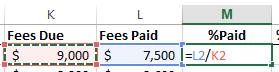 Select cell M2Select the % button from the Number group on the Home tab Set 2 decimal places by clicking the “Increase Decimal” button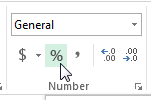 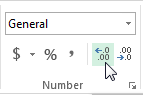 Use the Autofill tool to fill the remaining results in the column.  Note: this will also carry down the % formatting.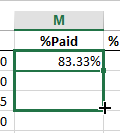 Calculate % of Total Fees PaidSelect cell N2Type in =L2/L28Click the % buttonClick the increase decimals buttonUse the AutoFill tool to fill the remaining resultsNote: an error will display as Excel will use relative cell references by default.  To correct this the dividing cell reference should be a fixed cell or an absolute referenceCalculate % of Total Fees PaidSelect cell N2Type in =L2/L28Click the % buttonClick the increase decimals buttonUse the AutoFill tool to fill the remaining resultsNote: an error will display as Excel will use relative cell references by default.  To correct this the dividing cell reference should be a fixed cell or an absolute reference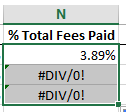 Edit formula in cell N2 by double clicking.Click in L28 cell referenceUse the function key F4 to change the formula to an absolute reference =L2/$L$28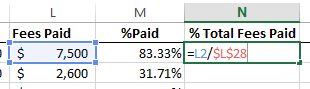 Use AutoFill to calculate the remaining results 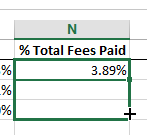 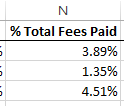 Select column D and column FRight click on selectionSelect Unhide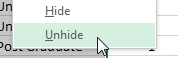 Select cell E2Type in formula …. 
=ROUNDDOWN((TODAY()-D2)/365.25,0)Press EnterUse the AutoFill tool to calculate the remaining results.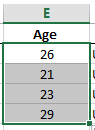 Note: The Rounddown function has the following structure.  =Rounddown(number,num_digits). In the above formula the number portion is generated by the formula (TODAY()-d2)/365.25. The num_digits portion is designated zero meaning all the values after the decimal round down to zero e.g. 28.96 becomes 28.00.Note: The Rounddown function has the following structure.  =Rounddown(number,num_digits). In the above formula the number portion is generated by the formula (TODAY()-d2)/365.25. The num_digits portion is designated zero meaning all the values after the decimal round down to zero e.g. 28.96 becomes 28.00.Apply formats to students over 26 yearsSelect range to be formatted:E2:E27Select the Conditional Formatting button from the Styles group on the Home tabHover over Highlight Cell Rules Select Greater Than…Apply formats to students over 26 yearsSelect range to be formatted:E2:E27Select the Conditional Formatting button from the Styles group on the Home tabHover over Highlight Cell Rules Select Greater Than…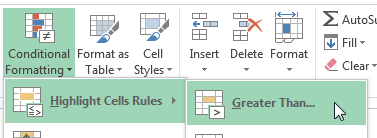 Type in 26 Adjust formats to suitClick OK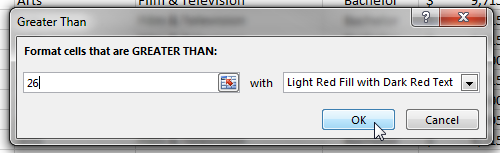 Apply formats to students over 26 yearsSelect range to be formatted:A2:N2Select the Conditional Formatting button from the Styles group on the Home tabSelect New Rule…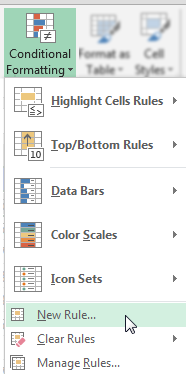 Select “Use a  formula to determine which cells to format”Enter =$E2>26Note: This makes the column reference an absolute reference which means the condition will always be based on the content of that column but on a range of rowsClick the Format… buttonApply formatting as requiredClick OKClick on OK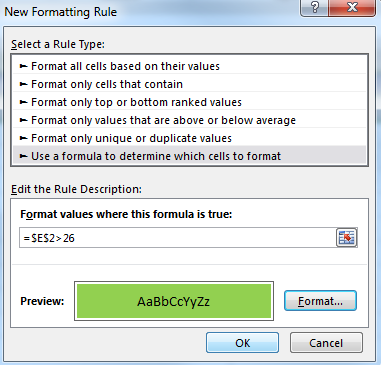 Select Manage Rules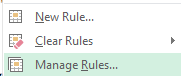 Go to the Applies To fieldChange the range to $A$2:$N$27Note: This will ensure the conditional formatting criteria will apply to all rows in the defined rangeClick on OK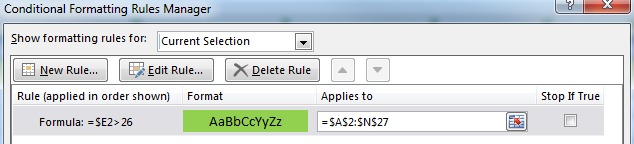 Select cell D2Enter formula =IF(C2>=B2,C2*2%,0)Select cell E2Enter formula =IF(D2>=300,”Excellent”,”Poor”)Copy the answers down the columns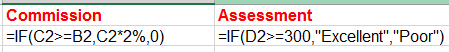 Follow the instructions below the tableCreate the Average (Overall Score) and IF (Final Grade) statements in their respective columnsCopy the answers down the columns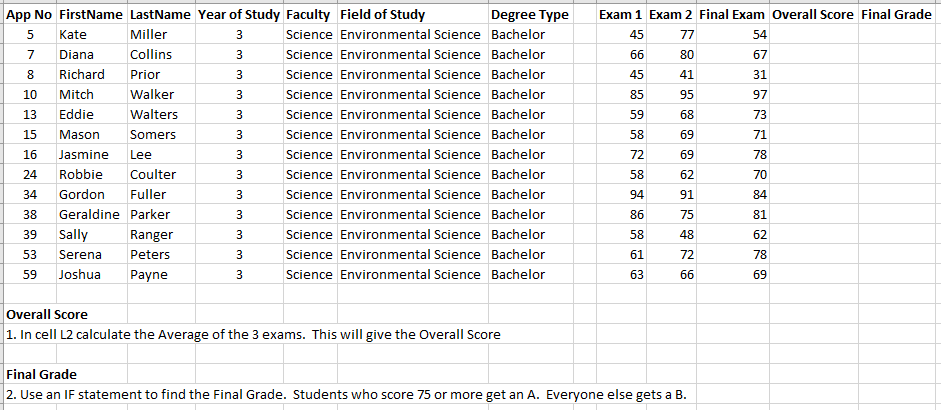 Use VLOOKUP to extract data from tables of informationUse VLOOKUP to extract data from tables of informationGo to the “Vlookup” sheetGo to cell E22Click the Insert Function button on the formula bar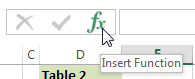 Type VLOOKUPClick GoSelect VLOOKUPClick OK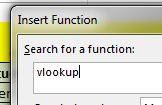 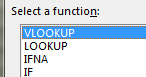 Enter the Name VLOOKUP function as:The cell to check (Lookup_value): D22The range to compare (Table_array):  D4:M17Column containing information (Col_index_num): 2Exact or Approximate match (Range_lookup):  False (exact)Select cell F22
Enter the Overall Score VLOOKUP function as:The cell to check (Lookup_value): D22The range to compare (Table_array):  D4:M17Column containing information (Col_index_num): 10Exact or Approximate match (Range_lookup):  False (exact)Select cell G22
Enter the data opposite into the Table 1 area on the spreadsheet


Enter the Final Grade VLOOKUP function as:The cell to check (Lookup_value): F22The range to compare (Table_array):  A4:B9Column containing information (Col_index_num): 2Exact or Approximate match (Range_lookup):  True (range)AutoFill down 1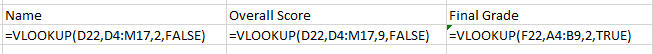 2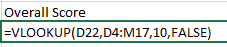 3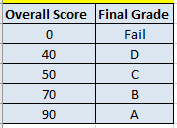 41234Note: As we are looking for an approximate match the data in column 1 of the table array A4:B9 must be sorted in ascending order.Note: As we are looking for an approximate match the data in column 1 of the table array A4:B9 must be sorted in ascending order.Note: As we are looking for an approximate match the data in column 1 of the table array A4:B9 must be sorted in ascending order.Go to the VLookup Exercise sheet.Follow the 6 instructions at the top right Create a vertical lookup function to extract the name of the currency Create a vertical lookup function to display the amount of converted currency.See page 20 for the answer.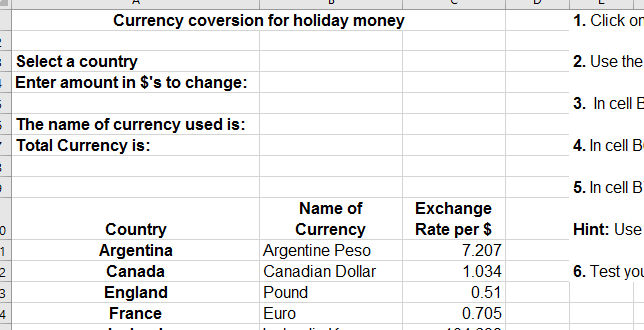 Select the Fees PivotTable Data sheetClick any individual cell within the dataClick Insert tabClick Pivot Table button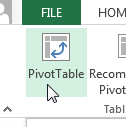 In the Create Pivot Table dialog box check the correct data range has been selected and entered Click on New Worksheet Click OK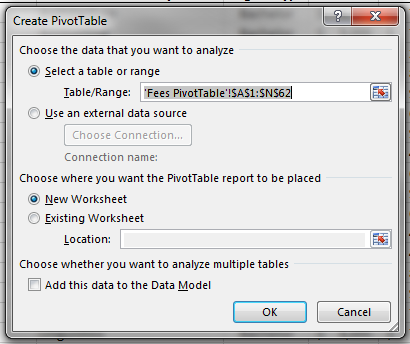 A new worksheet opensRename the worksheet PivotThe fields available are displayed in the PivotTable Fields List at the right of the screenNote: These are used to build the PivotTable.A new worksheet opensRename the worksheet PivotThe fields available are displayed in the PivotTable Fields List at the right of the screenNote: These are used to build the PivotTable.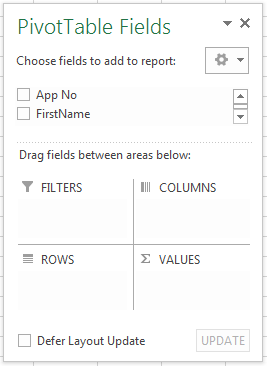 FiltersColumn/Row LabelsValuesGives an overall view which can be refinedGroups of data:e.g. Dept, Model, Product Type, Locations, SalespeopleGroups of data: e.g. AmountsTo display fees owing in each facultyDrag & Drop the following fields into the appropriate sections…Year of Study into Column sectionFaculty into Rows section Fees Owing into Values sectionNote 1: The Report Filter allows you to apply filters to the Pivot Table to display select portions only e.g. Filter by Degree TypeNote 2: The PivotTable will automatically reflect changes as you work unless you select “Defer Layout Update.”  This allows you to click the “Update” button when complete.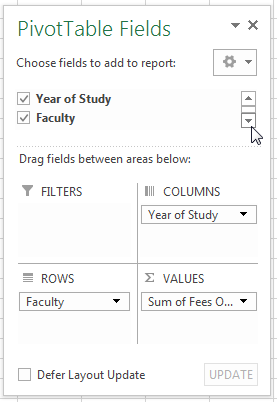 To rearrange the Pivot Table reposition fields as needed. Drag Year of Study from Column to RowNote: The Pivot Table will adjust to display the new data layoutDrag Year of Study above Faculty within the Row section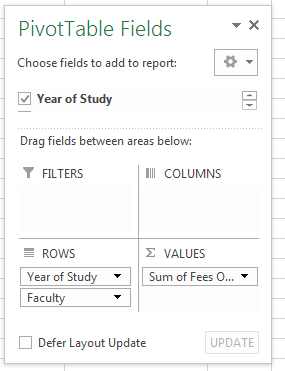 To change Table values displayed Pivot Tables can display more than one column of data at a timeDrag Faculty from the Fields List to the Values sectionNote: Faculty as a value defaults to Count as it is textDrag a second Fees Owing into the Values section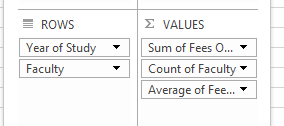 On the PivotTable Tools; Analyze tabClick on ‘Field Settings’ in Active Field group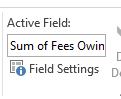 Click Average functionClick OK
Note: PivotTable will automatically change to display new summary figures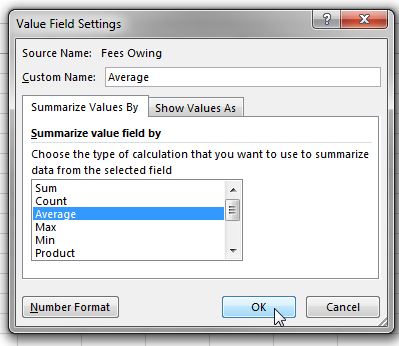 Click Pivot Table Tools - Analyse tabIn the Filter groupClick Insert Slicer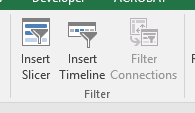 In the Insert Slicers windowTick Faculty and Field of StudyClick OKIn the Insert Slicers windowTick Faculty and Field of StudyClick OK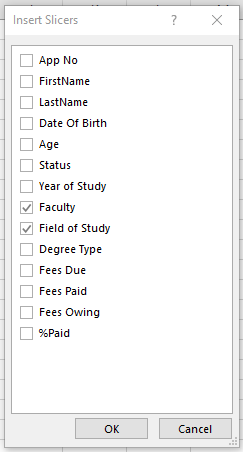 Clicking a slice will apply a filter to display the choice madeClick Arts in Faculty sliceClick Accounting in Field of Study slice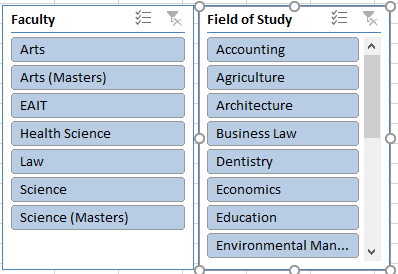 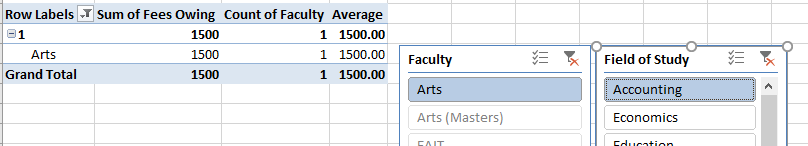 Remove a slice by clicking the clear filter button in the top right hand corner of the slicerChoose new slicers to apply if neededFind the 4th year law studentDouble click the Fees Owing valueNote: a new worksheet opens and the displayed data is not connected to the original data sheet or pivot table.Click sheet Fees Pivot Table DataGo to App No. 52 – Michelle DempseyChange her Fees Paid value to 14210Click Pivot tabOn the PivotTable Tools; Analyze tabClick RefreshNote: Data for 4th year law should now read 0Click Sheet 1 tab Note: Data has not updated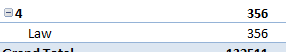 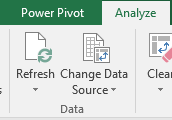 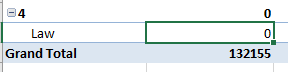 Click Pivot Table Exercise tabInsert a pivot table onto the green cell (J3) using the following layout to calculate the displayed values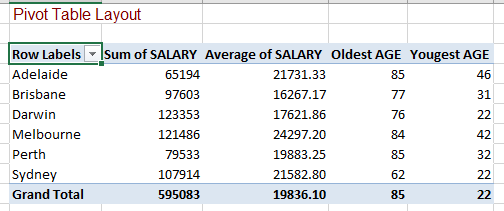 To add a PivotChartClick Pivot tabSelect a cell in the PivotTable to activate Go to Options TabSelect PivotChart button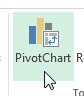 Select a column chart Click on OK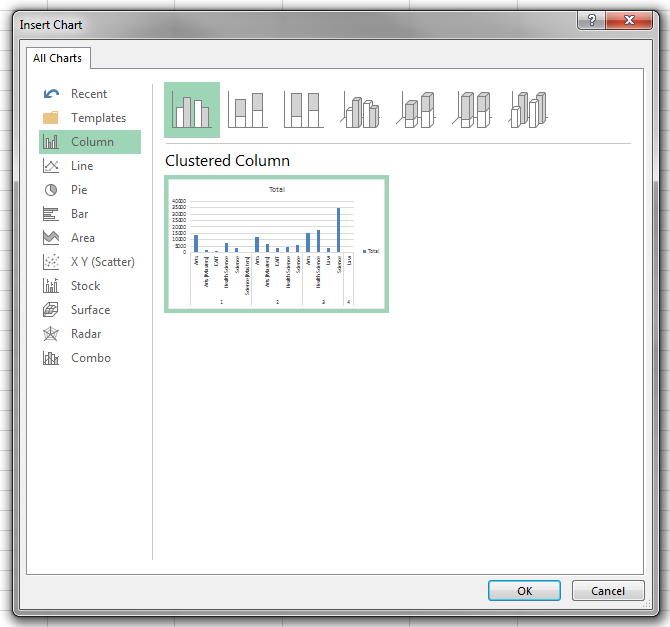 Note: The PivotTable Field List is available as a filter pane for the Pivot Chart.   It offers Legend Fields and Axis Fields to edit the chart data displayed. This will also adjust the Pivot Table it is connected to.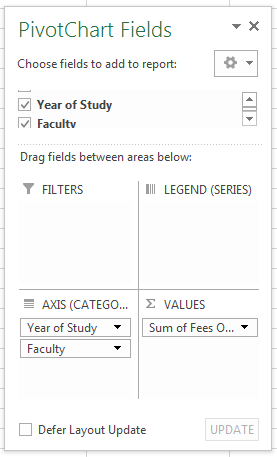 To sort data by Date of BirthClick in the Date of Birth columnOn the Home tabGo to the Editing groupClick the Sort & Filter buttonSelect the date order ‘Oldest to Newest’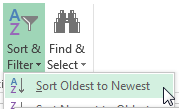 To sort data by another criteriaClick in any cell in App No columnOn the Home tabGo to the Editing groupClick the Sort & Filter buttonSelect sort order “Sort Smallest to Largest”Note: If you had selected data that was recognised as text the option would be “Sort A to Z”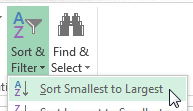 To sort by Faculty, Field of Study then YearOn the Home tabClick Sort & Filter buttonSelect Custom Sort… Note: The sort window will appear to add levels and criteria to sort the data. To sort by Faculty, Field of Study then YearOn the Home tabClick Sort & Filter buttonSelect Custom Sort… Note: The sort window will appear to add levels and criteria to sort the data. 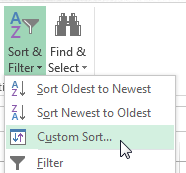 Click the down arrow to sort by…Select Faculty (A to Z)Click on the Add level buttonClick the down arrow beside Then bySelect Field of Study (A to Z)Note: The data will be sorted according to the criteria entered.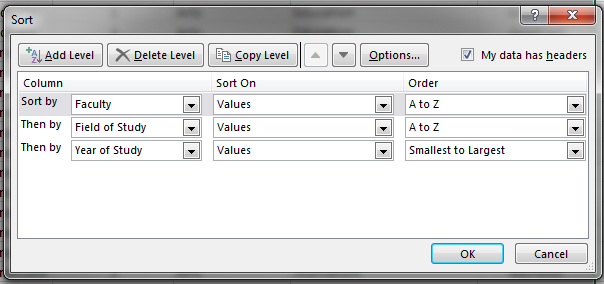 To activate AutoFilterGo to the Home tabClick Sort & FilterSelect FilterNote: All columns will have an AutoFilter arrow in the heading cell.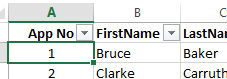 To filter for one Field of StudyClick on column AutoFilter arrow Clear tick beside Select AllSelect DentistryNote: All data is filtered to display records matching the criteria.To remove filterClick AutoFilter arrow Click Select AllClick OK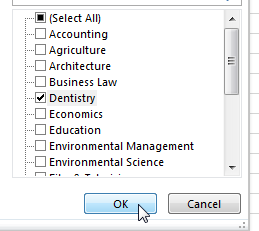 To filter for Year 2 - Year of StudyClick on column AutoFilter arrow Clear tick beside Select AllSelect 2 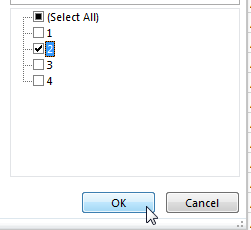 Note: All data is filtered to display only records matching the criteria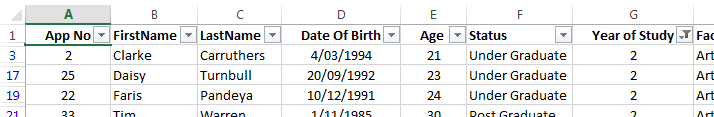 Note: All data is filtered to display only records matching the criteriaNote: All data is filtered to display only records matching the criteriaTo remove filter:Click Sort & Filter button Select ClearTo remove filter:Click Sort & Filter button Select Clear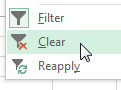 To filter data for Undergraduates in their first year studying ArtsClick on Status AutoFilter arrowClear tick beside Select AllSelect UndergraduateClick Year of Study AutoFilter arrowClear tick beside Select AllSelect 1Click on Faculty AutoFilter arrowClear tick beside Select AllSelect Arts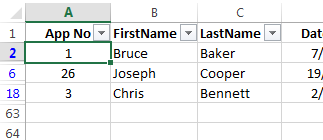 To remove all filtersGo to Home tabClick Sort & Filter buttonSelect ClearTo remove all filtersGo to Home tabClick Sort & Filter buttonSelect Clear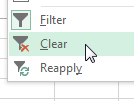 To switch AutoFilter offGo to Home tabClick Sort & Filter buttonSelect Filter
Note: This is a toggle option, if AutoFilter is on it will be switched off.To switch AutoFilter offGo to Home tabClick Sort & Filter buttonSelect Filter
Note: This is a toggle option, if AutoFilter is on it will be switched off.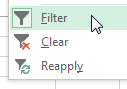 To Find Unique Values Sort by App No columnGo to Data tabClick Advanced button in Sort and filter group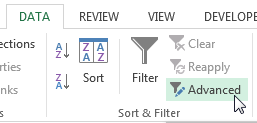 Check List Range = ($A$1:$J$86)Click Unique records onlyClick OK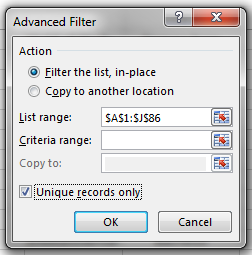 To Remove DuplicatesGo to Data tabClick Remove Duplicates button in Data Tools group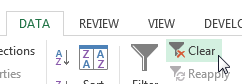 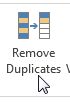 To remove FilterGo to Data tabClick Clear button in Sort and filter groupTo Protect a worksheetGo to Home tab In the Cells groupClick Format Select Protect Sheet… 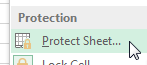 Note:  You will not be able to change any of the cells in the worksheet when protection is on.  A password can be entered for further security.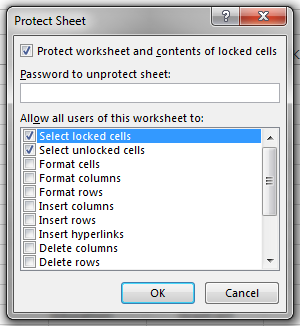 To turn off ProtectionGo to Home tab In the Cells groupClick Format Select Unprotect Sheet 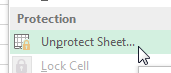 Selective Protection: Unlock CellsSelect the cells you want users to be able to change -  “Remove Duplicates” (K1:K4)Go to the Home tabClick the Format buttonSelect Lock CellNote: This will “unlock” the selected cells. When protection is applied these cells will still be accessible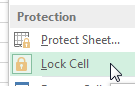 Selective Protection: Apply Protection:Go to Home tab In the Cells groupClick Format Select Protect Sheet Click OKNote: the unlocked cells K1:K4 can be edited but the remainder of cells are protected.Select the Relative and Absolute Reference worksheet and select cell M2.Calculate how much of the fees due should be paid to reach 92.25% of the total. Click on Data tabClick What if Analysis buttonSelect Goal Seek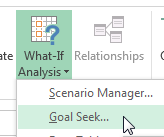 Enter the Set cell reference – M2
Note: Set cell must have a formulaType in the result you want – 92.25%Note: % sign is essential or alternative enter 0.9225Enter Changing cell reference -  $L$2
Note: Changing cell must NOT have a formula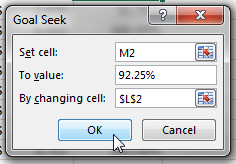 Click OK Note: Goal Seek will provide a solution in a dialog box for acceptance or rejectionClick OK again to accept.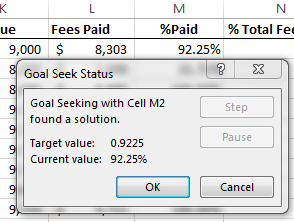 To name a rangeGo to Fees PivotTable worksheetSelect range - (A1:N62)Click Formulas tabClick Define NameSelect Define Name…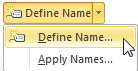 Note: Excel will automatically insert a name from an adjacent cell if available.Enter a name for the range e.g. DataClick OK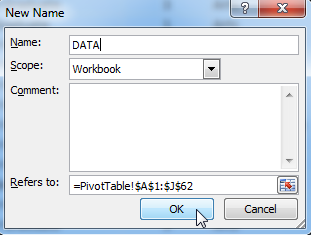 